HUBUNGAN INTERAKSI SOSIAL DI SEKOLAH DENGANKENAKALAN SISWA DI SMPN 1 JATINANGORKABUPATEN SUMEDANGSKRIPSIDiajukan untuk Memenuhi Salah Satu Syarat dalamMenempuh Ujian Sidang Sarjana Strata Satu (S1)Pada Jurusan Kesejahteraan SosialDisusun Oleh:Agung Aziz Midwansyah122020048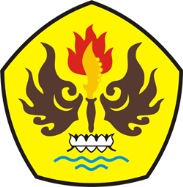 FAKULTAS ILMU SOSIAL DAN ILMU POLITIKUNIVERSITAS PASUNDANBANDUNG2016